Ո Ր Ո Շ ՈՒ Մ
07 հոկտեմբերի 2022 թվականի   N 594 ՎԱՆԱՁՈՐ ՔԱՂԱՔԻ ԼԱԶՅԱՆ ՓՈՂՈՑ 45 ՀԱՍՑԵՈՒՄ ԳՏՆՎՈՂ ՏԱՐԱԾՔԻՆ ՆՈՐ ՓՈՍՏԱՅԻՆ ՀԱՍՑԵ ՏՐԱՄԱԴՐԵԼՈՒ ՄԱՍԻՆ  Հիմք ընդունելով Տիգրան Յուրիկի Նոյանի լիազորված անձ Սամվել Քոչարի Խառատյանի 22․09․2022 թվականի թիվ 11499  դիմումը, անշարժ գույքի նկատմամբ  իրավունքների պետական գրանցման թիվ 16092022-06-0019 վկայականը,08․08․2022 թվականի թիվ 3845 լիազորագիր (նոտարական ակտի կոդ։ 741-20220808-90-6155330),22․09․2022 թվականի անշարժ գույքի նվիրատվության թիվ 4406 պայմանագիր (նոտարական ակտի կոդ։ 741-20220921-4-6284308),անշարժ գույքերի հասցեներ տրամադրելու մասին որոշման քաղվածքը, ղեկավարվելով ՀՀ կառավարության 2021 թվականի փետրվարի 25-ի թիվ 233-Ն որոշմամբ հաստատված կարգի 29-րդ կետի 4-րդ ենթակետով` որոշում եմ.Վանաձոր քաղաքի Լազյան փողոց 45 հասցեում  գտնվող տարածքին տրամադրել նոր փոստային հասցե` Վանաձոր Վանաձոր ք.,Ս․ Լազյան փողոց, 45 շենք, 41 տարածք։ՀԱՄԱՅՆՔԻ ՂԵԿԱՎԱՐԻՊԱՇՏՈՆԱԿԱՏԱՐ`     ԱՐԿԱԴԻ ՓԵԼԵՇՅԱՆՃիշտ է՝ԱՇԽԱՏԱԿԱԶՄԻ  ՔԱՐՏՈՒՂԱՐԻ ԺԱՄԱՆԱԿԱՎՈՐ ՊԱՇՏՈՆԱԿԱՏԱՐ					Հ.ՎԻՐԱԲՅԱՆ
ՀԱՅԱՍՏԱՆԻ ՀԱՆՐԱՊԵՏՈՒԹՅԱՆ ՎԱՆԱՁՈՐ ՀԱՄԱՅՆՔԻ ՂԵԿԱՎԱՐ
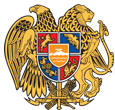 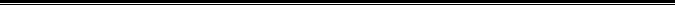 Հայաստանի Հանրապետության Լոռու մարզի Վանաձոր համայնք
Ք. Վանաձոր, Տիգրան Մեծի 22, Ֆաքս 0322 22250, Հեռ. 060 650044, 060 650040 vanadzor.lori@mta.gov.am, info@vanadzor.am